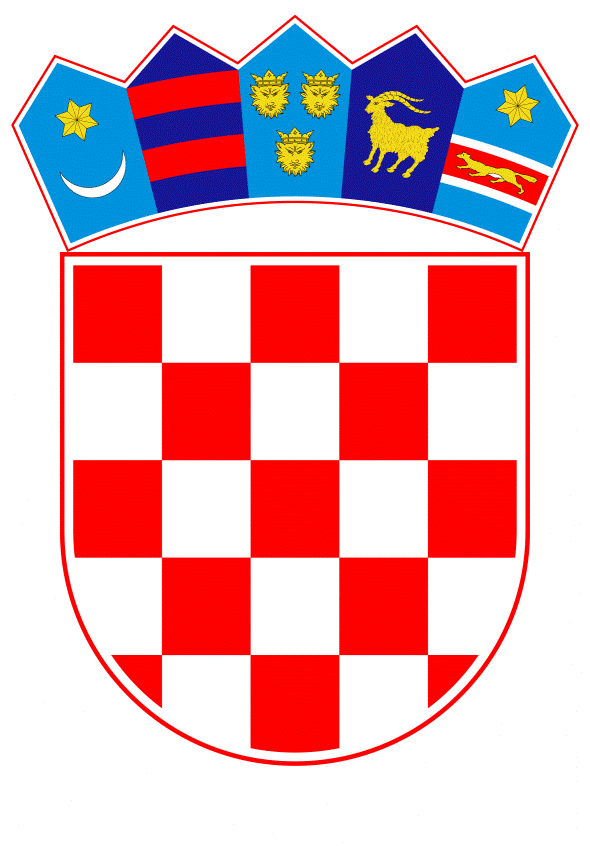 VLADA REPUBLIKE HRVATSKEZagreb, 18. lipnja 2020.______________________________________________________________________________________________________________________________________________________________________________________________________________________________Banski dvori | Trg Sv. Marka 2  | 10000 Zagreb | tel. 01 4569 222 | vlada.gov.hrPRIJEDLOG  Na temelju članka 31. stavka 3. Zakona o Vladi Republike Hrvatske (Narodne novine, br. 150/11, 119/14, 93/16 i 116/18), Vlada Republike Hrvatske je na sjednici održanoj ____ lipnja 2020. godine donijelaZAKLJUČAK Vlada Republike Hrvatske iskazuje spremnost uključivanja u proces izdavanja državnih jamstava za društva BRODOTROGIR CRUISE d.o.o. za osiguranje avansnih uplata za izgradnju brodova Nov. 362 i 363, ULJANIK Brodogradnja 1856 d.o.o. za kreditno zaduženje u svrhu pokretanja proizvodnje  i društvo MKM Yachts d.o.o. za kreditno zaduženje za izgradnju broda Nov. 101. sukladno dostavljenim zahtjevima. Zadužuje se Ministarstvo gospodarstva, poduzetništva i obrta da u suradnji s Ministarstvom financija, pokrene postupke za izdavanje državnih jamstava sukladno Zakonu o proračunu, Zakonu o izvršavanju državnog proračuna Republike Hrvatske, Zakonu o državnim potporama te ostalim zakonskim propisima.Zadužuje se Ministarstvo gospodarstva, poduzetništva i obrta da na temelju postupaka iz točke 2. ovoga Zaključka predloži Vladi odgovarajuće akte za davanje državnih jamstava iz točke 1. ovoga Zaključka.Klasa: Urbroj: Zagreb, _______ 2020. godinePREDSJEDNIK     mr. sc. Andrej PlenkovićOBRAZLOŽENJEMinistarstvo gospodarstva, poduzetništva i obrta je 4. rujna 2019. godine zaprimilo od društva Brodotrogir Cruise d.o.o., Trogir Zahtjev za pokretanje postupka donošenja Odluke Vlade Republike Hrvatske o izdavanju državnih jamstava za osiguranje avansnih uplata za brodove Nov. 362 i 363, u iznosu od 62.400.000,00 EUR uvećano za troškove i kamatu. Na zahtjev Ministarstva gospodarstva, poduzetništva i obrta, Zahtjev je dopunjen i dodatno obrazložen te je ažurirana verzija zaprimljena 15. lipnja 2020. godine.Gradnja Nov. 362 i 363 od ključne je važnosti i za brodogradilište Brodotrogir Cruise d.o.o., za njegove radnike i njihove obitelji, za grad Trogir. Ugovori o gradnji Nov. 362 i 363 potpisani su još 12. kolovoza 2019. godine, a rok za ispunjenje uvjeta za stupanje ugovora na snagu produljivan je šest puta te ističe 27. srpnja 2020. godine.Zahtjev društva Brodotrogir Cruise d.o.o., Trogir odnosi se na gradnju dva putnička broda za polarna krstarenja. Kupci brodova su dvije američke kompanije Delos Cruise Hull 1 2019 LLC (Nov. 362) i Delos Cruise Hull 2 2019 LLC (Nov. 363) koje je za ovu svrhu osnovala američka investicijska tvrtka Delos Shipping LLC.Ugovorna cijena je 39.000.000,00 EUR po brodu, što je ukupno 78.000.000,00 EUR za oba broda. Kupac će avansno, prema Ugovoru uplatiti 80% ugovorne cijene što čini 31,2 mil EUR po brodu, uz uvjet da graditelj pribavi kupcu bankarsku garanciju. Brodograditelj je zatražio izdavanje državnog jamstva u iznosu od 24,96 mil EUR po brodu što čini 80% ukupnih avansnih uplata, ili 64% kupoprodajne cijene brodova. Ministarstvo gospodarstva, poduzetništva i obrta zaprimilo je 15. lipnja 2020. godine Zahtjev za izdavanje državnog jamstvo za kreditno zaduženje društvu ULJANIK Brodogradnja 1856 d.o.o. Pula, kod HBOR-a i/ili drugih poslovnih banaka za pokretanje proizvodnje, a s ciljem daljnjeg razvoja brodograđevne industrije u Republici Hrvatskoj, do iznosa od 32.500.000,00 kuna uvećano za troškove i kamatu koje čini 100% iznosa kredita.Sredstva iz kreditnog zaduženja osiguranog državnim jamstvom koristit će se isključivo u svrhu pokretanja proizvodnje i poslovanja Društva što će u konačnici stvoriti pozitivni financijski efekt za brodograđevnu industriju u Republici Hrvatskoj te ublažiti negativan utjecaj ranijih restrukturiranja brodogradilišta na Proračun Republike Hrvatske.Ministarstvo gospodarstva, poduzetništva i obrta zaprimilo je 8. svibnja 2020. godine Zahtjev za davanje državnog jamstva za izgradnju broda Nov. 101 čiju je izgradnju ugovorilo društvo MKM Yachts d.o.o. Rijeka s Kupcem PEC 2 LIMITED, MALTA u korist Hrvatske banke za obnovu i razvitak i/ili dugih poslovnih banka u zemlji i/ili za osiguranje kredita za izgradnju broda Nov. 101 u ukupnom iznosu od 100.165.000,00 EUR uvećano za troškove i kamate, a koje pokriva 80% kreditnog zaduženja odnosno 80.132.000,00 EUR te se sukladno Odredbama članka 3.2 Odluke o objavljivanju pravila o državnoj potpori u obliku jamstva (NN 39/209), takvo državno jamstvo (do intenziteta od 80%) ne smatra nedozvoljenom državnom potporom.Jamstvo za sredstva iz kreditnog zaduženja aktivirat će se fazno i to na način da maksimalna izloženost sredstava iz kredita za koji jamči Republika Hrvatska niti u jednoj fazi u procesu gradnje broda ne može prijeći relativni iznos od maksimalno 64% izloženosti do kraja 2021. godine, nakon čega izloženost Republike Hrvatske treba pasti na najviše 48% u relativnom iznosu. Pored navedena dva broda, SCENIC Grupa namjerava u Republici Hrvatskoj izgraditi još seriju brodova iste namjene.Ovim Zaključkom Vlada Republike Hrvatske daje podršku brodograđevnoj industriji u Hrvatskoj kao jednoj od najjačih industrijskih grana s ciljem zadržavanja postignutog ugleda Republike Hrvatske na svjetskom brodograđevnom tržištu. Zadužuje se Ministarstvo gospodarstva, poduzetništva i obrta da u suradnji sa Ministarstvom financija pokrene postupke za izdavanje državnih jamstava sukladno Zakonu o proračunu, Zakonu o izvršavanju državnog proračuna Republike Hrvatske, Zakonu o državnim potporama te ostalim zakonskim propisima.Slijedom navedenog, predlažemo usvajanje ovog Zaključka.  Predlagatelj:Ministarstvo gospodarstva, poduzetništva i obrtaPredmet:Prijedlog zaključka u vezi s iskazivanjem spremnosti uključivanja u proces izdavanja državnih jamstava za društva BRODOTROGIR CRUISE d.o.o., ULJANIK Brodogradnja 1856 d.o.o. i MKM Yachts d.o.o.